PREDSEDA NÁRODNEJ RADY SLOVENSKEJ REPUBLIKYČíslo: CRD-912/2019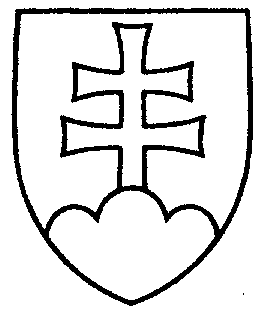 1535ROZHODNUTIEPREDSEDU NÁRODNEJ RADY SLOVENSKEJ REPUBLIKYz 25. apríla 2019o pridelení návrhu zákona, podaného poslancami Národnej rady Slovenskej republiky na prerokovanie výborom Národnej rady Slovenskej republiky	N a v r h u j e m	Národnej rade Slovenskej republiky	A.  p r i d e l i ť	návrh poslancov Národnej rady Slovenskej republiky Jany KIŠŠOVEJ, Natálie BLAHOVEJ, Renáty KAŠČÁKOVEJ a Jozefa RAJTÁRA na vydanie zákona, ktorým sa mení a dopĺňa zákon č. 461/2003 Z. z. o sociálnom poistení v znení neskorších predpisov 
(tlač 1441), doručený 18. apríla 2019	na prerokovanie	Ústavnoprávnemu výboru Národnej rady Slovenskej republiky a	Výboru Národnej rady Slovenskej republiky pre sociálne veci;	B.  u r č i ť	a) k návrhu zákona ako gestorský Výbor Národnej rady Slovenskej republiky 
pre sociálne veci,	 b) lehotu na prerokovanie návrhu zákona v druhom čítaní vo výbore 
do 17. júna 2019 a v gestorskom výbore do 18. júna 2019.Andrej   D a n k o   v. r.